ҠАРАР                                                                      ПОСТАНОВЛЕНИЕ2020 йыл 07 май 		          № 29                  07 мая 2020 годаОб отмене Постановления №30 от 29.06.2012 года «Об утверждении административного регламента по предоставлению муниципальной услуги «Регистрационный учет  граждан по месту пребывания и месту жительства в пределах сельского   поселения Ирсаевский сельсовет муниципального района Мишкинский район Республики Башкортостан»       Прокуратурой района проведена проверка соответствия федеральному законодательству Постановления №30 от 29.06.2012 года «Об утверждении административного регламента по предоставлению муниципальной услуги «Регистрационный учет  граждан по месту пребывания и месту жительства в пределах сельского   поселения Ирсаевский сельсовет муниципального района Мишкинский район Республики Башкортостан».       Установлено, что нормативный правовый акт подлежит отмене по следующим основаниям.       Согласно пункту 2статьи 2 Федерального закона «Об организации предоставления государственных и муниципальных услуг»  от 27.07.2010 №210-ФЗ муниципальная услуга, предоставляемая органом местного самоуправления деятельность по реализации функций органа местного самоуправления, которая осуществляется по запросам заявителей в пределах полномочий органа, предоставляющего муниципальные услуги, по решению вопросов местного значения, установленных в соответствии с Федеральным законом от 6 октября 2003 года № 131-ФЗ «Об общих принципах организации местного самоуправления в Российской Федерации» и уставамир муниципальных образований, а также в пределах предусмотренных указанным Федеральным законом прав органов местного самоуправления на решение вопросов, не отнесенных к вопросам местного значения, прав органов местного самоуправления на участие в осуществлении иных государственных полномочий (не переданных им в соответствии со статьей 19 указанного Федерального закона), если это участие предусмотрено федеральными законами, прав органов местного самоуправления на решение иных вопросов, не отнесенных к компетенции органов местного самоуправления других муниципальных  образований, органов государственной власти и не исключенных из их компетенции федеральными законами и законами субъектов Российской Федерации, в случае принятия муниципальных правовых актов о реализации таких прав.        Статьей 14 Федерального закона от 06.10.2003 № 131-ФЗ «Об общих принципах организации местного самоуправления в Российской Федерации», регистрация и снятие граждан Российской Федерации с регистрационного учета по месту пребывания и по месту жительства в пределах Российской Федерации к вопросам местного значения сельского поселения не отнесено.      Постановлением Правительства РФ от 17.07.1995 №713 утверждены Правила регистрации и снятие граждан Российской Федерации с регистрационного учета по месту пребывания и по месту жительства в пределах Российской Федерации и перечня лиц, ответственных за прием и передачу в органы регистрационного учета документов для регистрации и снятия с регистрационного учета граждан Российской Федерации по месту пребывания и по месту жительства в пределах Российской Федерации (далее-Правила).        Пунктом 2 Правил определено, что органами регистрационного учета в городах, поселках, сельских населенных пунктах, закрытых военных городках, а также в населенных пунктах, расположенных в пограничной зоне или закрытых административно-территориальных образованиях, являются территориальные органы Министерства внутренних дел Российской Федерации.        На основании изложенного и руководствуясь ст.23 Федерального закона «О прокуратуре Российской Федерации» п о с т а н о в л я ю:     1. Отменить Постановления №30 от 29.06.2012 года «Об утверждении административного регламента по предоставлению муниципальной услуги «Регистрационный учет  граждан по месту пребывания и месту жительства в пределах сельского   поселения Ирсаевский сельсовет муниципального района Мишкинский район Республики Башкортостан».    2.  Настоящее решение обнародовать на информационном стенде в здании администрации СП Ирсаевский сельсовет муниципального района Мишкинский район Республики Башкортостан по адресу:д.Ирсаево, ул.Школьная д.2 и разместить в сети на официальном сайте муниципального района Мишкинский район Республики Башкортостан http://mishkan.ru.   3.   Контроль исполнения данного постановления оставляю за собою.        Глава сельского поселения                            С.В. Хазиев                 БАШҠОРТОСТАН РЕСПУБЛИКАҺЫМИШКӘ  РАЙОНЫ МУНИЦИПАЛЬ РАЙОНЫНЫҢ ИРСАЙ АУЫЛ СОВЕТЫ АУЫЛ БИЛӘМӘҺЕХАКИМИӘТЕ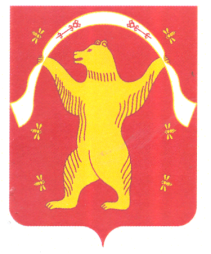 РЕСПУБЛИКА БАШКОРТОСТАНАДМИНИСТРАЦИЯСЕЛЬСКОГО ПОСЕЛЕНИЯИРСАЕВСКИЙ СЕЛЬСОВЕТМУНИЦИПАЛЬНОГО РАЙОНАМИШКИНСКИЙ РАЙОН